Maznah E-Mail: maznah.365296@2freemail.com PROFESSIONAL PROFILEStudent of Institute of Chartered Accountants of Sri Lanka (ICASL) with experience in Big Audit firm.A highly successful Auditor & Accountant with the experience in financial accounting, taxation, auditing in variety of industries.Effectively communicate direction and convey complex information in a clear and concise manner. Work well in cross-functional, diverse teams to achieve corporate goals and objectives.CAREER SUMMARYDESIGNATION	ORGANISATION	BUSINESS SEGMENT	TIME FRAME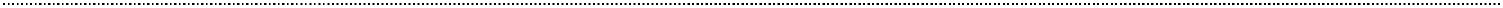 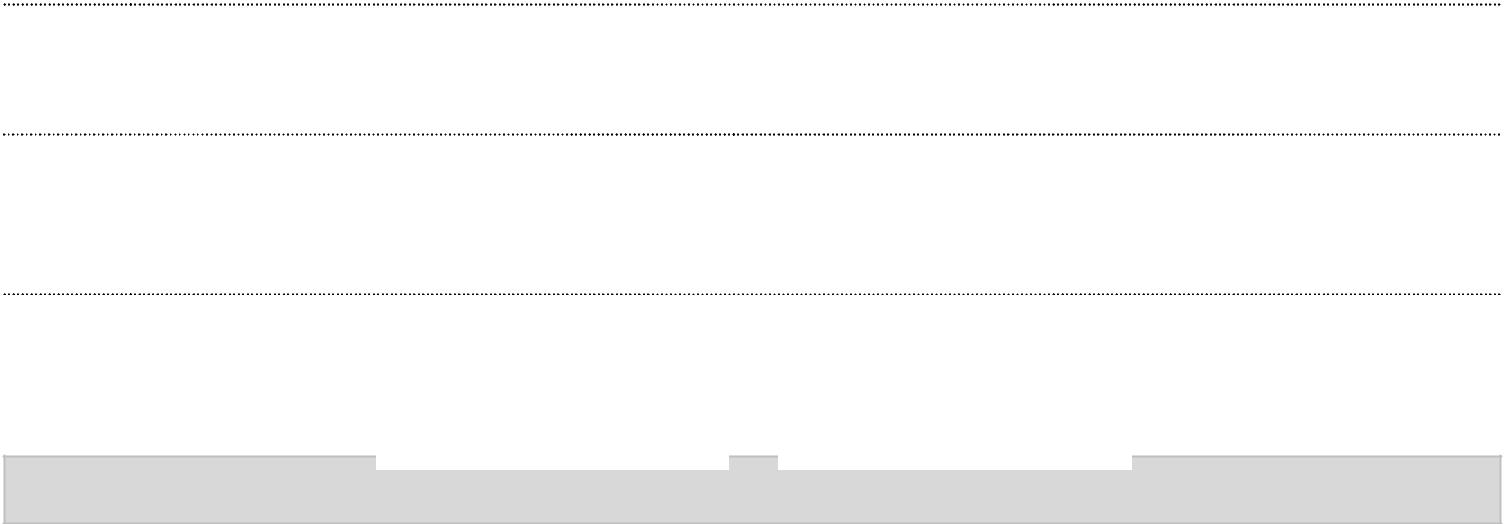 CORE COMPETENCIESPROFESSIONAL EXPERIENCE AND KEY ACHIEVEMENTST&D Associates, Galle, Sri Lanka – T&D Associates is one of the leading professional service organisations, which is providing range of professional services including Advisory, Assurance, Tax and Transactions services.Senior Auditor	August 2015 to December 2016Reporting to the Audit Manager and Executives.Evaluate the adequacy & effectiveness of the Internal Controls and discuss with the client the reasons for the weaknesses.Effective direction and supervision of junior team members in direct participation of Assessing Control Environment and working for financial balancesDirect participation in the test of control feedback, substantive audit procedure findings, sensitive audit area discussion and analysisPreparation of Financial Statements according to SLASs/ LKASs /SLFRSs and compared to the clients’ preparationAchievements.Demonstrating strong analytical skills.Noticed several internal control weaknesses of clients and effectively participated with the audit team for finalization of control effectiveness report.Developed several analytical models and methods for analytical purpose.Auditor	Feb 2014 to July 2015Reporting to the Executives and Seniors.Assessing Control Environment and working for financial balancesWorking with the senior auditors to plan the auditVerify the expenditures, revenue and other financial records to ensure that all numbers are accurate, regulations are complied with, and all payments are accurately classified and recordedHelp to prepare the discussion draft of the audit reportAttend meetings with the client and senior auditors and complete the audit report.Supporting the finalisation of Financial Statement.AchievementsSound experience in analyzing statementsEffective participation in assisting the executives’ workCommunicating and documenting in an acceptable manner.Audit Trainee	July 2013 to January 2014Reporting to the Executives and Seniors.Verifying the GL Posting.Vouching the supporting document for the transactionAssessing Control Environment and working for financial balancesSupporting the finalisation of Financial Statement.AchievementsConsistently met deadlines.Effective participation in assisting the executives’ work while Communicating and documenting in an acceptable mannerPERSONALPROFESSIONALDETAILSDEVELOPMENTSenior AuditorT&D Associates, GalleAdvisory, Assurance,TaxAug 2015 to Dec 2016Sri Lanka(1 Year & 4 Months)AuditorT&D Associates, GalleAdvisory, Assurance,TaxFeb 2014 to July 2015Sri Lanka(1 Year & 6 Months)Audit TraineeT&D Associates, GalleAdvisory, Assurance,TaxJuly 2013 to Jan 2014T&D Associates, Galle(6 Months)Sri Lanka(6 Months)Sri Lanka Management Reports Auditing & ComplianceEfficiency Improvements Financial Analysis Financial ManagementAnalytical ability Strategic Planning Internal ControlsGreat Team Player Date of Birth-10th November 1992 Nationality-SriLankan. School Attended-Muslim Ladies` College, Galle, Sri Lanka.